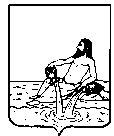 АДМИНИСТРАЦИЯ ВЕЛИКОУСТЮГСКОГО МУНИЦИПАЛЬНОГО ОКРУГАВОЛОГОДСКОЙ ОБЛАСТИПОСТАНОВЛЕНИЕ18.01.2023        		   						                           № 67г. Великий УстюгОб утверждении плана мероприятий«Укрепление общественного здоровья на территории Великоустюгского муниципального округа на 2023-2027 годы»В соответствии с пунктом 12 части 1 статьи 15 Федерального закона                  от 06.10.2003 № 131-ФЗ «Об общих принципах организации местного                самоуправления в Российской Федерации», статьёй 17 Федерального закона             от 21.11.2011 № 323-ФЗ «Об основах охраны здоровья граждан в Российской Федерации», Указом Президента Российской Федерации от 07.05.2018              № 204 «О национальных целях и стратегических задачах развития Российской Федерации на период до 2024 года», статьями 33, 38 Устава Великоустюгского              муниципального округаПОСТАНОВЛЯЮ:1. Утвердить план мероприятий «Укрепление общественного здоровья на территории Великоустюгского муниципального округа на 2023-2027 годы».2. Признать утратившим силу постановление администрации Вели-коустюгского муниципального района Вологодской области от 30.08.2021                 № 1428 «Об утверждении районной программы «Укрепление общественного здоровья на территории Великоустюгского муниципального округа на         2021-2025 годы».3. Контроль за исполнением настоящего постановления возложить на руководителя аппарата администрации Великоустюгского муниципального округа.И. о. ГлавыВеликоустюгского муниципального округа		                          С. В. КотовПриложение УТВЕРЖДЁН постановлением администрации Великоустюгского муниципального округаот 18.01.2023 № 67П Л А Н мероприятий «Укрепление общественного здоровья на территории Великоустюгского муниципального округа на 2023-2027 годы»234567№п/пНаименованиемероприятияСрок реализации(год)ИсполнителиОжидаемыйрезультатРазвитие механизма межведомственного взаимодействия и создание здоровье сберегающей среды на территории округаРазвитие механизма межведомственного взаимодействия и создание здоровье сберегающей среды на территории округаРазвитие механизма межведомственного взаимодействия и создание здоровье сберегающей среды на территории округаРазвитие механизма межведомственного взаимодействия и создание здоровье сберегающей среды на территории округаРазвитие механизма межведомственного взаимодействия и создание здоровье сберегающей среды на территории округа1.1Работа координационного совета по охране здоровья населения Великоустюгского муниципального окру-га2023 - 2027управлениеделамиукрепление межве-домственного взаимо-действия субъектов укрепления общест-венного здоровья1.21Участие в деятельности Ассоциации «Здоровые горо-да, районы и посёлки» по улучшению состояния здо-ровья и качества жизни населения2023 - 2027управлениеделамиобеспечение участия округа в мероприятиях ассоциации «Здоровые города, районы и посёлки»1.3Привлечение коллективов организаций и предприя-тий, родительской общественности к реализации ме-роприятий по пропаганде ЗОЖ, организация про-филактической работы по предупреждению социаль-но значимых инфекционных заболеваний в образова-тельных организациях округа с участием педагоги-ческих работников, обучающихся и их родителей (за-конных представителей)2023 - 2027БУЗ ВО «Великоустюгская ЦРБ»; структурные подраз-деления администрации округа;управление образованияподдержка корпоративных программ здоровье сбережения, создания безопасных условий труда, проведение прос-ветительской работы по формированию здорового образа жизни123451.4Популяризация здорового образа жизни через элект-ронные и печатные СМИ округа, а также в социаль-ных сетях интернет; изготовление брошюр, буклетов и иной печатной продукции (финансирование пре-дусмотренно п. 1.9. муниципальной программы «Создание условий для улучшения кадровой ситу-ации в бюджетных учреждениях здравоохранения, расположенных на территории Великоустюгского муниципального округа, на 2023-2027 годы»)2023 - 2027отдел информации и аналитики, управление деламипопуляризация здорового образа жизни в СМИ1.5Повышение уровня информированности населения по вопросам репродуктивного здоровья2023 - 2027БУЗ ВО «Великоустюгская ЦРБ», отдел информации и аналитикисодействие реализации задач демографической политики1.6Информирование населения по вопросам профи-лактики социально значимых заболеваний, проведе-ние вакцинации населения2023 - 2027БУЗ ВО «Великоустюгская ЦРБ»предотвращение распространения заболеваний на территории округа1.7Развитие инфраструктуры общественного здоровья (в том числе в рамках программы «Народный бюд-жет»), создание и популяризация оздоровительных пешеходных и велосипедных маршрутов2023 - 2027территориальные отделы; управление строительства и ЖКХсодействие развитию здо-рового образа жизни, по-вышению физической ак-тивности населения, ак-тивного отдыха1.8Обеспечение санитарно-эпидемического благополу-чия, организация проведения диспансеризации насе-ления2023 - 2027БУЗ ВО«Великоустюгская ЦРБ»развитие медицинской грамотности населения, обеспечение качественной профилактики заболева-ний населения; содейст-вие в проведении диспан-серизации и профосмотров123451.9Обучение специалистов, курирующих вопросы ВИЧ-инфекции, учреждений культуры, образования, моло-дежных организаций, работающих с населением, ме-тодами и формами проведения семинаров, тренингов по вопросам профилактики ВИЧ-инфекции2023 - 2027БУЗ ВО «Великоустюгская ЦРБ», управление деламиповышение уровня инфор-мированности в целях ре-шения задач, связанных с профилактикой ВИЧ-ин-фекции1.10Выявление и профилактика социального неблагопо-лучия, обеспечение помощи семьям и гражданам группы риска2023 - 2027управление культуры, спорта и молодёжной политики;управление делами;правовое управлениепредотвращение расп-ространения алкоголизма, распространение инфор-мации о вреде спиртных напитковПроведение массовых мероприятий, направленных на формирование мотивации населения к здоровому образу жизниПроведение массовых мероприятий, направленных на формирование мотивации населения к здоровому образу жизниПроведение массовых мероприятий, направленных на формирование мотивации населения к здоровому образу жизниПроведение массовых мероприятий, направленных на формирование мотивации населения к здоровому образу жизниПроведение массовых мероприятий, направленных на формирование мотивации населения к здоровому образу жизни2.1Разработка и реализация календаря спортивных ме-роприятий (в том числе с возможностью доступа в online), пропаганда утренней зарядки, проведение дней здоровья и спорта, массовых зарядок в муни-ципальных учреждениях спорта и образования2023 - 2027управление культуры, спорта и молодёжной политики;управление образованияпопуляризация здорового образа жизни, занятий спортом и физической ак-тивности2.2Организация творческих конкурсов, направленных на популяризацию здорового образа жизни совмест-но с социально-ориентированными некомерческими организациями (финансирование предусмотрено в пункте 2.1. подпрограммы 2 «Поддержка социально ориентированных некоммерческих организаций в Великоустюгском муниципальном округе» муници-пальной программы «Совершенствование муници-пального управления и основные направления кадровой политики в Великоустюгском муници-пальном округе в 2023–2027 годах»)2023 - 2027управление культуры, спорта и молодёжной политики;управление деламипопуляризация здорового образа жизни в молодёжной среде; развитие творческих навыков детей123452.3Организация работы объединений дополнительного образования, воспитательных мероприятий в учреж-дениях образования округа, направленных на форми-рование безопасного поведения, отказа от зависи-мостей в среде несовершеннолетних, популяризацию семенных ценностей2023 - 2027правовое управление;управление образованияпопуляризация здорового образа жизни, умений и навыков обучающихся в сфере здоровье сбережения2.4Организация и проведение физкультурных и спор-тивных мероприятий в дни школьных каникул «Спортивные каникулы» (финансирование предус-мотрено в рамках постановления администрации Великоустюгского муниципального округа «Об обес-печении оздоровления, отдыха и занятости детей, подростков и молодёжи на территории Велико-устюгского муниципального округа»)2023 - 2027управление образования;управление культуры, спорта и молодёжной политикипопуляризация здорового образа жизни, активного отдыха2.5Участие в проведении областных кампаний «Про-филактика онкозаболеваний», «Диабет: узнай, пре-дупреди, живи!», организация тематических просве-тительских мероприятий совместно с медицинскими организациями в рамках дней здоровья, в том числе:«Всероссийский День трезвости и борьбы с алкого-лизмом»; «Всемирный День борьбы со СПИДом»;«Всемирный День психического здоровья»; «Все-мирный День борьбы с инсультом»; «Международ-ный день отказа от курения» и др2023 - 2027управление культуры, спорта и молодёжной политики;управление деламиформирование знаний населения о неинфек-ционных заболеваниях; развитие медицинской активности граждан2.6Организация «Городков здоровья» в рамках собы-тийных мероприятий на территории округа2023 - 2027управление деламипропаганда медицинской активности граждан; содействие в распрост-ранении знаний и навыков самоконтроля здоровья123452.7Содействие в организации деятельности групп здо-ровья, клубов активного долголетия, школ сканди-навской ходьбы, работа спортивно – оздоровитель-ных групп, в том числе реализация регионального проекта «Народный тренер» (финансирование пре-дусмотрено в п. 2.2. подпрограммы 2 «Поддержка социально ориентированных некоммерческих орга-низаций в Великоустюгском муниципальном округе» муниципальной программы «Совершенствование муниципального управления и основные направле-ния кадровой политики в Великоустюгском муни-ципальном округе в 2023–2027 годах»)2023 - 2027управление культуры, спорта и молодёжной политики;управление деламипопуляризация физи-ческой активности, продуктивного досуга, общения в старшем возрасте2.8Организация физкультурно-спортивной работы и со-циальной поддержки лиц с ограниченными возмож-ностями здоровья2023 - 2027управление культуры, спорта и молодёжной политики;управление образованияподдержка социальной активности лиц с ограни-ченными возможностями здоровья2.9Соревнования округа «Великоустюгская лыжня здо-ровья», посвящённые ХХХIX Всероссийской мас-совой лыжной гонке «Лыжня России»2023 - 2027управление культуры, спорта и молодёжной политикипопуляризация здорового образа жизни, активного отдыха2.10Легкоатлетический пробег, посвящённый дню По-беды в Великой отечественной войне по маршруту   д. Юдино – обелиск Герою Советского Союза           Кузнецову А. А. – д. Юдино2023 - 2027управление культуры, спорта и молодёжной политикипопуляризация здорового образа жизни, активного отдыха123452.11Всероссийский День бега «Кросс Наций-2021»2023 - 2027управление культуры, спорта и молодёжной политикипопуляризация здорового образа жизни населения3. Создание здоровье сберегающих условий на рабочем месте работников органов местного самоуправления округа3. Создание здоровье сберегающих условий на рабочем месте работников органов местного самоуправления округа3. Создание здоровье сберегающих условий на рабочем месте работников органов местного самоуправления округа3. Создание здоровье сберегающих условий на рабочем месте работников органов местного самоуправления округа3. Создание здоровье сберегающих условий на рабочем месте работников органов местного самоуправления округа3.1Организация прохождения диспансеризации муни-ципальными служащими и работниками органов местного самоуправления (финансирование предус-мотренно п.п. 10.1 подпрограммы 1 «Кадровая по-литика и развитие управления в Великоустюгском муниципальном округе» муниципальной программы «Совершенствование муниципального управления и основные направления кадровой политики в Вели-коустюгском муниципальном округе в 2023–2027 го-дах»)2023 - 2027управление делами3.2Проведение мероприятий по специальной оценке условий труда у муниципальных служащих и работ-ников органов местного самоуправления (финан-сирование предусмотренно п.п. 10.2 подпрограммы 1 «Кадровая политика и развитие управления в Великоустюгском муниципальном округе» муници-пальной программы «Совершенствование муници-пального управления и основные направления кадро-вой политики в Великоустюгском муниципальном округе в 2023–2027 годах»)2023 - 2027управление делами123453.3Проведение мероприятий по оценке профессио-нальных рисков у муниципальных служащих и работников органов местного самоуправления (фи-нансирование предусмотренно п.п. 10.3 подпрог-раммы 1 «Кадровая политика и развитие управления в Великоустюгском муниципальном округе» муници-пальной программы «Совершенствование муници-пального управления и основные направления кад-ровой политики в Великоустюгском муниципальном округе в 2023–2027 годах»)2023 - 2027управление делами3.4Обучение лиц ответственных за ОТ ТБ в учрежде-нии, членов комиссий по охране труда у муни-ципальных служащих и работников органов местного самоуправления (финансирование предусмотренно п.п. 10.4 подпрограммы 1 «Кадровая политика и раз-витие управления в Великоустюгском муниципаль-ном округе» муниципальной программы «Совер-шенствование муниципального управления и основ-ные направления кадровой политики в Великоус-тюгском муниципальном округе в 2023–2027 годах»)2023 - 2027управление делами3.5Организация «Уголка здоровья» в администрации Великоустюгского муниципального округа2023 - 2027управление культуры, спорта и молодёжной политики;управление деламипопуляризация здорового образа жизни населения3.7Создание условий муниципальным служащим и ра-ботникам местного самоуправления для привлечения к занятию спортом и повышению двигательной ак-тивности (бассейн, спортивный зал, проведение кон-курсов, утренней зарядки и т.п.)2023 - 2027управление культуры, спорта и молодёжной политики;управление деламипопуляризация здорового образа жизни населения